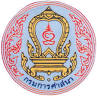 แบบการคัดเลือกพระสงฆ์จากพระอารามหลวงเพื่อฝึกอบรมการสวดพระอภิธรรมทำนองหลวงในต่างจังหวัดกรมการศาสนา  กระทรวงวัฒนธรรมระหว่างวันที่...................เดือน........................พ.ศ. ๒๕๖๑ณ  วัด................................เขต....................................กรุงเทพมหานครจังหวัด.............................................***พระสงฆ์จากพระอารามหลวง  ที่สำนักงานวัฒนธรรมจังหวัดพิจารณาให้เข้ารับการอบรมถวายความรู้ จำนวน  ๒  รูป***ที่ชื่อ-ฉายาอายุ/พรรษารูปถ่ายสีวุฒิการศึกษา/กำลังศึกษาที่อยู่/โทรศัพท์  ข้อมูลการติดต่อเครือข่ายของกรมการศาสนา(ถ้ามี)๑.ศพอ.ลานธรรมลานวิถีไทยค่ายคุณธรรมคลินิกคุณธรรมอื่นๆ.....................๒.ศพอ.ลานธรรมลานวิถีไทยค่ายคุณธรรมคลินิกคุณธรรมอื่นๆ.....................